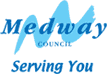 ADMISSION TO PRIMARY, INFANT OR JUNIOR SCHOOLSEPTEMBER 2023 ENTRYACCEPTANCE / REFUSAL OF A SCHOOL PLACEIMPORTANT: Please read the information at www.medway.gov.uk/primaryadmissions before submitting this form.Your completed acceptance/refusal form and proof of address (e.g. council tax bill) must be returned to the school you were offered within 10 school days of your offer. Please return your form and proof of address to the school offered by email/post. School contact details can be found on the school’s website or pages 9-11 of the Next Steps Guide.Please tick the appropriate box:*I have read and understand the consequences of refusing my offer as explained in ‘Next Steps Guide’ found at www.medway.gov.uk/primaryadmissionsSchool OfferedChild IDChild’s NameGenderDate of BirthHome AddressParent/CarerNameTelephone No.Email addressCurrent School(for junior school offers only)ACCEPTANCE  - I formally accept the place offered at your school for my childREFUSAL * - I formally refuse the place offered at your school for my childSignedName Date